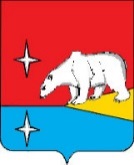 АДМИНИСТРАЦИЯГОРОДСКОГО ОКРУГА ЭГВЕКИНОТП О С Т А Н О В Л Е Н И Еот 3 февраля 2020 г.	№ 35 -па	п. ЭгвекинотОб утверждении схемы расположения земельного участкаВ связи с проведением кадастровых работ, на основании статей 11.10, 39.2 Земельного кодекса Российской Федерации, Администрация городского округа ЭгвекинотП О С Т А Н О В Л Я Е Т:	1.	Утвердить прилагаемую схему расположения земельного участка на кадастровом плане территории в кадастровом квартале 87:06:020001, адрес (описание местоположения): Чукотский автономный округ, Иультинский район, с. Уэлькаль, ул. Вальгиргина, д. 15. Категория земель – земли населенных пунктов, разрешённое использование – под размещение индивидуального жилого дома, общая площадь 504 кв.м.           2.	Настоящее постановление разместить на официальном сайте Администрации городского округа Эгвекинот в информационно-телекоммуникационной сети «Интернет».           3. Настоящее постановление вступает в силу с момента его подписания.           4. Контроль за исполнением настоящего постановления возложить на Управление финансов, экономики и имущественных отношений городского округа Эгвекинот (Шпак А.В.).Глава Администрации                                                                             	                   Р.В. КоркишкоУтвержденапостановлением Администрации городского округа Эгвекинот                                                                                                             от 3 февраля 2020 г. № 35 -паСхемарасположения земельного участка на кадастровом плане территорииМ 1:2000Условные обозначенияУсловный номер земельного участка ‐		:ЗУ1 Площадь образуемого земельного участка	504 кв.м.граница кадастрового кварталаграница образуемого земельного участкаграница земельного участка, сведения о котором содержатся в ГКН●характерная точка границы земельного участка